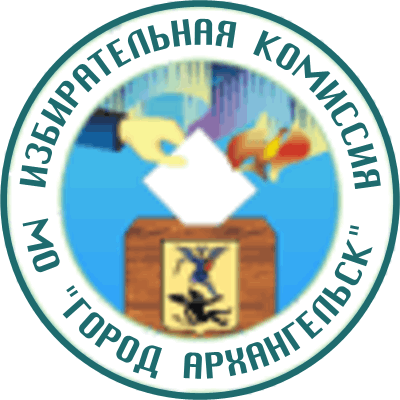 ИЗБИРАТЕЛЬНАЯ  КОМИССИЯМУНИЦИПАЛЬНОГО ОБРАЗОВАНИЯ "ГОРОД АРХАНГЕЛЬСК"(Архангельская городская избирательная комиссия)ПОСТАНОВЛЕНИЕ30 июля 2018 года                                                                №  19/94                                                       О регистрации списка кандидатов в депутаты Архангельской городской Думы двадцать седьмого созыва, выдвинутого избирательным объединением «АРХАНГЕЛЬСКОЕ ОБЛАСТНОЕ ОТДЕЛЕНИЕ Политической партии КОММУНИСТИЧЕСКАЯ ПАРТИЯ КОММУНИСТЫ РОССИИ» по единому избирательному округу 	Проверив соблюдение требований областного закона «О выборах в органы местного самоуправления в Архангельской области» избирательным объединением «АРХАНГЕЛЬСКОЕ ОБЛАСТНОЕ ОТДЕЛЕНИЕ Политической партии КОММУНИСТИЧЕСКАЯ ПАРТИЯ КОММУНИСТЫ РОССИИ» при выдвижении списка кандидатов, избирательная комиссия муниципального образования «Город Архангельск» установила следующее.	Порядок выдвижения списка кандидатов в депутаты Архангельской городской Думы двадцать седьмого созыва, выдвинутого избирательным объединением «АРХАНГЕЛЬСКОЕ ОБЛАСТНОЕ ОТДЕЛЕНИЕ Политической партии КОММУНИСТИЧЕСКАЯ ПАРТИЯ КОММУНИСТЫ РОССИИ», заверенного в количестве 48 человек постановлением избирательной комиссии муниципального образования «Город Архангельск» от 13 июля 2018 года № 12/52, и представленные им для регистрации списка кандидатов документы и подписные листы в поддержку выдвижения списка кандидатов в депутаты от избирательного объединения «АРХАНГЕЛЬСКОЕ ОБЛАСТНОЕ ОТДЕЛЕНИЕ Политической партии КОММУНИСТИЧЕСКАЯ ПАРТИЯ КОММУНИСТЫ РОССИИ», соответствуют требованиям статей 39.1, 43, 45, 46 указанного областного закона. 	Руководствуясь пунктами 2 и 2.1 статьи 46 областного закона, избирательная комиссия муниципального образования «Город Архангельск» постановляет:	1.	Зарегистрировать список кандидатов в депутаты Архангельской городской Думы двадцать седьмого созыва по единому избирательному округу, выдвинутый избирательным объединением «АРХАНГЕЛЬСКОЕ ОБЛАСТНОЕ ОТДЕЛЕНИЕ Политической партии КОММУНИСТИЧЕСКАЯ ПАРТИЯ КОММУНИСТЫ РОССИИ», в количестве 48  человек, 30 июля 2018 года в 13 часов 30  минут.	2. Выдать кандидатам, зарегистрированным по единому избирательному округу, удостоверения установленного образца.	3. Направить настоящее постановление в территориальные избирательные комиссии города Архангельска. 	4. Опубликовать настоящее постановление и зарегистрированный список кандидатов с представленными избирательным объединением                          «АРХАНГЕЛЬСКОЕ ОБЛАСТНОЕ ОТДЕЛЕНИЕ Политической партии КОММУНИСТИЧЕСКАЯ ПАРТИЯ КОММУНИСТЫ РОССИИ»  сведениями о них, в том числе о доходах и об имуществе кандидатов, в газете «Архангельск - город воинской славы» и разместить на официальном сайте избирательной комиссии муниципального образования «Город Архангельск» в сети  Интернет.Председатель комиссии 	 			                 А.А. Кузнецов   Секретарь  комиссии          			                            Е.Н. БерезинаСписок кандидатов в депутаты Архангельской городской Думы двадцать седьмого созыва, выдвинутый избирательным объединением «АРХАНГЕЛЬСКОЕ ОБЛАСТНОЕ ОТДЕЛЕНИЕ Политической партии КОММУНИСТИЧЕСКАЯ ПАРТИЯ КОММУНИСТЫ РОССИИ» по единому избирательному округуОБЩЕМУНИЦИПАЛЬНАЯ ЧАСТЬ 1. Сурайкин Максим Александрович, дата рождения – 8 августа 1978 года, образование - Московский государственный университет путей сообщения, 2000 г., место жительства – город Москва, основное место работы или службы, занимаемая должность / род занятий – Политическая партия КОММУНИСТИЧЕСКАЯ ПАРТИЯ КОММУНИСТЫ РОССИИ, Председатель Центрального Комитета, член Политической партии КОММУНИСТИЧЕСКАЯ ПАРТИЯ КОММУНИСТЫ РОССИИ.2. Семушин Дмитрий Владимирович, дата рождения – 4 мая 1982 года, образование – Архангельский государственный технический университет, 2004 г., место жительства – Архангельская область, город Архангельск, основное место работы или службы, занимаемая должность / род занятий – ЗАО "Северная Роза", заместитель директора, член Политической партии КОММУНИСТИЧЕСКАЯ ПАРТИЯ КОММУНИСТЫ РОССИИ.3. Павлов Алексей Борисович, дата рождения – 28 февраля 1969 года, образование – Архангельский ордена "Знак Почета" государственный педагогический институт им. М.В.Ломоносова, 1993 г., место жительства – Архангельская область, город Архангельск, основное место работы или службы, занимаемая должность / род занятий – муниципальное учреждение культуры муниципального образования "Город Архангельск" "Молодежный культурный центр "Луч", директор, член Политической партии КОММУНИСТИЧЕСКАЯ ПАРТИЯ КОММУНИСТЫ РОССИИ.		ТЕРРИТОРИАЛЬНЫЕ ЧАСТИТерриториальная часть № 1
Одномандатный избирательный округ № 11. Аверкин Игорь Владимирович, дата рождения – 22 августа 1977 года, образование – ГОУ ВПО "Санкт–Петербургский государственный инженерно–экономический университет", 2005 г., место жительства – город Санкт–Петербург, основное место работы или службы, занимаемая должность / род занятий – ООО "Астек–мебель", Генеральный директор, член Политической партии КОММУНИСТИЧЕСКАЯ ПАРТИЯ КОММУНИСТЫ РОССИИ.2. Санников Сергей Анатольевич, дата рождения – 19 декабря 1961 года, образование - Ижевский государственный медицинский институт, 1985 г., место жительства – Республика Татарстан (Татарстан), город Нижнекамск, основное место работы или службы, занимаемая должность / род занятий –  пенсионер, член Политической партии КОММУНИСТИЧЕСКАЯ ПАРТИЯ КОММУНИСТЫ РОССИИ.3. Терехин Борис Владимирович, дата рождения – 9 августа 1934 года, образование – Казанский Государственный университет имени В.И.Ульянова–Ленина, 1957 г., место жительства – Республика Татарстан (Татарстан), город Казань, основное место работы или службы, занимаемая должность / род занятий – пенсионер, член Политической Партии КОММУНИСТИЧЕСКАЯ ПАРТИЯ КОММУНИСТЫ РОССИИ.Территориальная часть № 2
Одномандатный избирательный округ № 21. Перервус Наталья Евгеньевна, дата рождения – 23 ноября 1982 года, образование - "Северный (Арктический) федеральный университет имени М.В. Ломоносова", 2012 г., место жительства – Архангельская область, город Архангельск, основное место работы или службы, занимаемая должность / род занятий – ООО "РЕМЭЛЕКТРОМАШ", заместитель директора по общим вопросам, член Политической партии КОММУНИСТИЧЕСКАЯ ПАРТИЯ КОММУНИСТЫ РОССИИ.2. Беляев Сергей Алексеевич, дата рождения – 10 апреля 1954 года, образование - Высшая юридическая заочная школа МВД РФ, 1996 г., место жительства – Республика Татарстан (Татарстан), гор. Казань, основное место работы или службы, занимаемая должность / род занятий –  пенсионер, член Политической партии КОММУНИСТИЧЕСКАЯ ПАРТИЯ КОММУНИСТЫ РОССИИ.3. Бирюзов Юрий Леонидович, дата рождения – 25 сентября 1970 года, образование – ГОУ ВПО «Московский государственный торгово–экономический университет», 2002 г., место жительства – Республика Башкортостан, Туймазинский район, Туймазы, с. Старые Кандры, основное место работы или службы, занимаемая должность / род занятий –  временно неработающий, член Политической партии КОММУНИСТИЧЕСКАЯ ПАРТИЯ КОММУНИСТЫ РОССИИ.Территориальная часть № 3
Одномандатный избирательный округ № 3	1. Вахалин Алексей Станиславович, дата рождения – 6 июля 1965 года, образование  - Ленинградское высшее зенитное ракетное командное ордена Красной Звезды училище имени 60 Великого Октября, 1986 г., место жительства – Тверская область, город Тверь, основное место работы или службы, занимаемая должность / род занятий – ООО "Камилла", начальник службы безопасности, член Политической партии КОММУНИСТИЧЕСКАЯ ПАРТИЯ КОММУНИСТЫ РОССИИ.2. Вересов Алексей Петрович, дата рождения – 3 июля 1954 года, образование - Минская высшая школа МВД СССР, 1987 г., место жительства – Тверская область, Калининский район, СЕЛО БЕЛЕ–КУШАЛЬСКОЕ, основное место работы или службы, занимаемая должность / род занятий –  пенсионер, член Политической партии КОММУНИСТИЧЕСКАЯ ПАРТИЯ КОММУНИСТЫ РОССИИ.3. Гайнуллин Артур Харисович, дата рождения – 5 декабря 1989 года, место жительства – Республика Татарстан (Татарстан), город Набережные Челны, основное место работы или службы, занимаемая должность / род занятий – ПАО "Ростелеком", Филиал в республике Татарстан г. Казань, ведущий инженер электросвязи УОСПД, член Политической партии КОММУНИСТИЧЕСКАЯ ПАРТИЯ КОММУНИСТЫ РОССИИ.Территориальная часть № 4
Одномандатный избирательный округ № 4	1. Голубь Александр Алексеевич, дата рождения – 3 мая 1979 года, образование – Камский политехнический институт, 2001 г., место жительства – Республика Татарстан (Татарстан), город Набережные Челны, основное место работы или службы, занимаемая должность / род занятий – ПАО "КАМАЗ", главный специалист, член Политической партии КОММУНИСТИЧЕСКАЯ ПАРТИЯ КОММУНИСТЫ РОССИИ.2. Голышев Александр Сергеевич, дата рождения – 22 марта 1964 года, образование – Уральский лесотехнический институт, 1986 г., место жительства – Республика Татарстан (Татарстан), город Набережные Челны, основное место работы или службы, занимаемая должность / род занятий –  временно неработающий, член Политической партии КОММУНИСТИЧЕСКАЯ ПАРТИЯ КОММУНИСТЫ РОССИИ.3. Деревенскова Лариса Борисовна, дата рождения – 11 января 1952 года, с места жительства – Республика Татарстан (Татарстан), город Набережные Челны, основное место работы или службы, занимаемая должность / род занятий –  пенсионер, член Политической партии КОММУНИСТИЧЕСКАЯ ПАРТИЯ КОММУНИСТЫ РОССИИ.Территориальная часть № 5
Одномандатный избирательный округ № 5
1. Добровольский Дмитрий Борисович, дата рождения – 4 мая 1969 года, место жительства – город Москва, основное место работы или службы, занимаемая должность / род занятий – СМОЛЕНСКОЕ ОБЛАСТНОЕ ОТДЕЛЕНИЕ Политической партии КОММУНИСТИЧЕСКАЯ ПАРТИЯ КОММУНИСТЫ РОССИИ, Первый секретарь Комитета, член Политической партии КОММУНИСТИЧЕСКАЯ ПАРТИЯ КОММУНИСТЫ РОССИИ, член ЦК Политической партии КОММУНИСТИЧЕСКАЯ ПАРТИЯ КОММУНИСТЫ РОССИИ.2. Донченко Мария Анатольевна, дата рождения – 18 апреля 1982 года, образование – Московский государственный университет имени М.В.Ломоносова, 2001 г., место жительства – город Москва, основное место работы или службы, занимаемая должность / род занятий – Общество с ограниченной ответственностью "БиоСКРИН Про", менеджер проекта, член Политической партии КОММУНИСТИЧЕСКАЯ ПАРТИЯ КОММУНИСТЫ РОССИИ.3. Ераносян Армен Эдикович, дата рождения – 17 июня 1987 года, место жительства – Нижегородская область, гор. Нижний Новгород,  основное место работы или службы, занимаемая должность / род занятий –  временно неработающий, член Политической партии КОММУНИСТИЧЕСКАЯ ПАРТИЯ КОММУНИСТЫ РОССИИ.Территориальная часть № 6
Одномандатный избирательный округ № 6
	1. Кознов Дмитрий Владимирович, дата рождения – 6 марта 1964 года, образование - Казанский авиационный институт им. А.Н. Туполева, 1987 г.,  место жительства – Республика Татарстан (Татарстан), город Казань, основное место работы или службы, занимаемая должность / род занятий –  временно неработающий, член Политической партии КОММУНИСТИЧЕСКАЯ ПАРТИЯ КОММУНИСТЫ РОССИИ.2. Жеребов Владимир Константинович, дата рождения – 14 марта 1953 года,  образование  - Ульяновский политехнический институт, 1978 г.,  место жительства – Республика Татарстан (Татарстан), г. Набережные Челны, основное место работы или службы, занимаемая должность / род занятий –  пенсионер, член Политической партии КОММУНИСТИЧЕСКАЯ ПАРТИЯ КОММУНИСТЫ РОССИИ.3. Созинова Валентина Константиновна, дата рождения – 17 марта 1950 года, место жительства – Республика Татарстан (Татарстан), город Набережные Челны, основное место работы или службы, занимаемая должность / род занятий – пенсионер, член Политическая Партия КОММУНИСТИЧЕСКАЯ ПАРТИЯ КОММУНИСТЫ РОССИИ.Территориальная часть № 7
Одномандатный избирательный округ № 7
1. Зварич Никита Александрович, дата рождения – 2 июля 1995 года, место жительства – Челябинская область, город Магнитогорск, основное место работы или службы, занимаемая должность / род занятий – Политическая партия КОММУНИСТИЧЕСКАЯ ПАРТИЯ КОММУНИСТЫ РОССИИ, референт аппарата ЦК, член Политической партии КОММУНИСТИЧЕСКАЯ ПАРТИЯ КОММУНИСТЫ РОССИИ.2. Зверев Константин Федорович, дата рождения – 2 июня 1985 года, образование – Негосударственное образовательное учреждение Академия управления "ТИСБИ", 2007 г., место жительства – Республика Татарстан (Татарстан), город Казань,  основное место работы или службы, занимаемая должность / род занятий – Индивидуальный предприниматель Фролов Борис Павлович, г. Казань, экспедитор, член Политической партии КОММУНИСТИЧЕСКАЯ ПАРТИЯ КОММУНИСТЫ РОССИИ.3. Идиятуллин Хасан Сагитзянович, дата рождения – 15 января 1957 года,  образование - Башкирский сельскохозяйственный институт, 1980 г., место жительства – Республика Башкортостан, Иглинский район, с. Улу–Теляк, основное место работы или службы, занимаемая должность / род занятий – Крестьянское (фермерское) хозяйство «Идиятуллина Х.С.», глава, член Политической партии КОММУНИСТИЧЕСКАЯ ПАРТИЯ КОММУНИСТЫ РОССИИ.Территориальная часть № 8
Одномандатный избирательный округ № 8
1. Немер Раиса Тагировна, дата рождения – 29 ноября 1939 года, место жительства – Архангельская область, город Новодвинск, основное место работы или службы, занимаемая должность / род занятий –  пенсионер, член Политической партии КОММУНИСТИЧЕСКАЯ ПАРТИЯ КОММУНИСТЫ РОССИИ.2. Ирдуганова Татьяна Александровна, дата рождения – 7 мая 1980 года, образование  - ГОУ ВПО «Уральский государственный университет путей сообщения», 2009 г., место жительства – Тюменская область, гор. Сургут, основное место работы или службы, занимаемая должность / род занятий – Филиал ОАО "РЖД" Свердловская железная дорога, технолог 1 категории (сменный), член Политической партии КОММУНИСТИЧЕСКАЯ ПАРТИЯ КОММУНИСТЫ РОССИИ.3. Каменева Наталия Владимировна, дата рождения – 24 мая 1993 года, место жительства – Нижегородская область, город Нижний Новгород, основное место работы или службы, занимаемая должность / род занятий – временно неработающая, член Политической партии КОММУНИСТИЧЕСКАЯ ПАРТИЯ КОММУНИСТЫ РОССИИ.Территориальная часть № 9
Одномандатный избирательный округ № 9
	1. Возисов Александр Геннадьевич, дата рождения – 24 марта 1972 года, место жительства – Архангельская область, город Новодвинск,  основное место работы или службы, занимаемая должность / род занятий – Индивидуальный предприниматель Возисов Сергей Геннадьевич, директор хозяйственно–технического отдела, член Политической партии КОММУНИСТИЧЕСКАЯ ПАРТИЯ КОММУНИСТЫ РОССИИ.2. Кефели Татьяна Юрьевна, дата рождения – 26 октября 1956 года,  образование – Ленинградский электротехнический институт связи им. проф. М.А. Бонч–Бруевича, 1980 г., место жительства – Республика Татарстан (Татарстан), город Набережные Челны, основное место работы или службы, занимаемая должность / род занятий – пенсионер, член Политической партии КОММУНИСТИЧЕСКАЯ ПАРТИЯ КОММУНИСТЫ РОССИИ.3. Князев Михаил Васильевич, дата рождения – 3 января 1980 года, образование - Государственное образовательное учреждение высшего профессионального образования «Казанский государственный технологический университет», 2006 г., место жительства – Республика Татарстан (Татарстан), г. Бугульма, основное место работы или службы, занимаемая должность / род занятий –  временно неработающий, член Политической партии КОММУНИСТИЧЕСКАЯ ПАРТИЯ КОММУНИСТЫ РОССИИ.Территориальная часть № 10
Одномандатный избирательный округ № 101. Новоселова Елена Рустиковна, дата рождения – 1 февраля 1964 года, образование  - Архангельский техникум советской торговли, 1982, место жительства – Архангельская область, город Новодвинск, основное место работы или службы, занимаемая должность / род занятий – ООО "С–Пб БЭР", главный бухгалтер, член Политической партии КОММУНИСТИЧЕСКАЯ ПАРТИЯ КОММУНИСТЫ РОССИИ.2. Морозов Владимир Николаевич, дата рождения – 7 января 1990 года, место жительства – Ямало–Ненецкий автономный округ, город Салехард, основное место работы или службы, занимаемая должность / род занятий –  временно неработающий, член Политической партии КОММУНИСТИЧЕСКАЯ ПАРТИЯ КОММУНИСТЫ РОССИИ.3. Малинкович Сергей Александрович, дата рождения – 27 мая 1975 года, место жительства – город Санкт–Петербург, основное место работы или службы, занимаемая должность / род занятий – САНКТ–ПЕТЕРБУРГСКОЕ ГОРОДСКОЕ ОТДЕЛЕНИЕ Политической партии КОММУНИСТИЧЕСКАЯ ПАРТИЯ КОММУНИСТЫ РОССИИ, Первый секретарь Комитета, депутат Муниципального совета муниципального образования муниципальный округ Смольнинское пятого созыва на непостоянной основе, член Политической партии КОММУНИСТИЧЕСКАЯ ПАРТИЯ КОММУНИСТЫ РОССИИ, заместитель Председателя ЦК.Территориальная часть № 11
Одномандатный избирательный округ № 111. Ованисьян Сергей Амбарцумович, дата рождения – 31 августа 1944 года, образование  - Военно–политическая орденов Ленина и Октябрьской Революции Краснознаменная академия имени В.И. Ленина, 1985 г., место жительства – город Санкт–Петербург, основное место работы или службы, занимаемая должность / род занятий – пенсионер, член Политической партии КОММУНИСТИЧЕСКАЯ ПАРТИЯ КОММУНИСТЫ РОССИИ.2. Орлов Александр Сергеевич, дата рождения – 15 марта 1979 года, образование - Университет Российской Академии образования, 2004 г.,  место жительства – Калининградская область, город Калининград, основное место работы или службы, занимаемая должность / род занятий – КАЛИНИНГРАДСКОЕ ОБЛАСТНОЕ ОТДЕЛЕНИЕ Политической партии КОММУНИСТИЧЕСКАЯ ПАРТИЯ КОММУНИСТЫ РОССИИ, Первый секретарь комитета, член Политической партии КОММУНИСТИЧЕСКАЯ ПАРТИЯ КОММУНИСТЫ РОССИИ, член ЦК.3. Панюта Ольга Николаевна, дата рождения – 26 июля 1988 года, образование – ФГБОУВО "Российская академия народного хозяйства и государственной службы при Президенте РФ", 2018 г., место жительства – город Санкт–Петербург, основное место работы или службы, занимаемая должность / род занятий – ЗАО "МИРАЖ–СТО", юрисконсульт, депутат Муниципального Совета 5 созыва внутригородского муниципального образования Санкт–Петербурга муниципальный округ № 21 на непостоянной основе, член Политической партии КОММУНИСТИЧЕСКАЯ ПАРТИЯ КОММУНИСТЫ РОССИИ.Территориальная часть № 12
Одномандатный избирательный округ № 121. Мечтанов Николай Владимирович, дата рождения – 14 мая 1980 года, образование - Московский автомобильно–дорожный институт                     (государственный технический университет), 2002 г., место жительства – Московская область, Клинский район, деревня Тиликтино, основное место работы или службы, занимаемая должность / род занятий – ООО "Немецкий Дом Балашиха", менеджер по продаже запасных частей отдела запасных частей обособленного подразделения г.Москва, член Политической Партии КОММУНИСТИЧЕСКАЯ ПАРТИЯ КОММУНИСТЫ РОССИИ.2. Пименов Вячеслав Владимирович, дата рождения – 27 апреля 1956 года, образование – Московский ордена Трудового Красного Знамени горный институт, 1984 г., место жительства – город Москва,  основное место работы или службы, занимаемая должность / род занятий – пенсионер, член Политической партии КОММУНИСТИЧЕСКАЯ ПАРТИЯ КОММУНИСТЫ РОССИИ, член ЦК.3. Рогожин Алексей Ильич, дата рождения – 4 октября 1943 года,  образование – Всесоюзный юридический заочный институт, 1977 г., место жительства – город Москва, основное место работы или службы, занимаемая должность / род занятий – Московское городское отделение Политической партии КОММУНИСТИЧЕСКАЯ ПАРТИЯ КОММУНИСТЫ РОССИИ, заместитель Руководителя аппарата Комитета, член Политической партии КОММУНИСТИЧЕСКАЯ ПАРТИЯ КОММУНИСТЫ РОССИИ, член ЦК.Территориальная часть № 13
Одномандатный избирательный округ № 131. Сабельников Владимир Анатольевич, дата рождения – 26 февраля 1949 года, образование  - Московский ордена Ленина энергетический институт, 1977 г., место жительства – город Москва, основное место работы или службы, занимаемая должность / род занятий – КОСТРОМСКОЕ ОБЛАСТНОЕ ОТДЕЛЕНИЕ Политической партии КОММУНИСТИЧЕСКАЯ ПАРТИЯ КОММУНИСТЫ РОССИИ, Первый секретарь Комитета, член Политической партии КОММУНИСТИЧЕСКАЯ ПАРТИЯ КОММУНИСТЫ РОССИИ, член ЦК.2. Савин Юрий Анатольевич, дата рождения – 16 января 1962 года,  образование  - Ленинградский ордена Ленина и ордена Трудового Красного Знамени государственный университет, 1990 г., место жительства – город Санкт–Петербург, основное место работы или службы, занимаемая должность / род занятий – Санкт–Петербургская городская коллегия адвокатов, адвокат, депутат Муниципального Совета муниципального образования муниципальный округ Смольнинское пятого созыва на непостоянной основе, член Политической партии КОММУНИСТИЧЕСКАЯ ПАРТИЯ КОММУНИСТЫ РОССИИ, член ЦК.3. Савина Людмила Геннадьевна, дата рождения – 20 июля 1968 года,  образование - Алма–Атинский педагогический институт иностранных языков, 1990 г., место жительства – город Санкт–Петербург,  основное место работы или службы, занимаемая должность / род занятий – Частное дошкольное образовательное учреждение "Школа–сад "Развитие", социальный педагог, депутат Муниципального Совета муниципального образования муниципальный округ Смольнинское пятого созыва на непостоянной основе, член Политической партии КОММУНИСТИЧЕСКАЯ ПАРТИЯ КОММУНИСТЫ РОССИИ.Территориальная часть № 14
Одномандатный избирательный округ № 141. Сахаров Александр Викторович, дата рождения – 3 августа 1970 года, образование - ГОУ ВПО «Северо–Западная академия государственной службы», 2004 г., место жительства – город Санкт–Петербург, основное место работы или службы, занимаемая должность / род занятий – ЗАО "Завод "Знамя труда", инженер по качеству, член Политической партии КОММУНИСТИЧЕСКАЯ ПАРТИЯ КОММУНИСТЫ РОССИИ.2. Селиверстова Светлана Петровна, дата рождения – 24 апреля 1966 года, место жительства – Московская область, городское поселение Щелково, основное место работы или службы, занимаемая должность / род занятий – временно неработающая, член Политической партии КОММУНИСТИЧЕСКАЯ ПАРТИЯ КОММУНИСТЫ РОССИИ.3. Хугаев Чермен Вазноевич, дата рождения – 19 февраля 1988 года, образование – Государственное образовательное учреждение высшего профессионального образования «Российская таможенная академия», 2011 г.,место жительства – город Москва, основное место работы или службы, занимаемая должность / род занятий – АРХАНГЕЛЬСКОЕ ОБЛАСТНОЕ ОТДЕЛЕНИЕ Политической партии КОММУНИСТИЧЕСКАЯ ПАРТИЯ КОММУНИСТЫ РОССИИ, Временно исполняющий обязанности Первого секретаря Комитета, член Политической партии КОММУНИСТИЧЕСКАЯ ПАРТИЯ КОММУНИСТЫ РОССИИ, член ЦК.Территориальная часть № 15
Одномандатный избирательный округ № 151. Пожинская Валентина Витальевна, дата рождения – 5 июня 1987 года, образование – Государственное образовательное учреждение высшего профессионального образования «Московский государственный университет экономики, статистики и информатики, 2011, место жительства – Архангельская область, город Архангельск, основное место работы или службы, занимаемая должность / род занятий –  временно неработающая, член Политической партии КОММУНИСТИЧЕСКАЯ ПАРТИЯ КОММУНИСТЫ РОССИИ.2. Степанова Анна Евгеньевна, дата рождения – 24 июня 1992 года, образование – Автономное образовательное учреждение высшего профессионального образования Ленинградской области «Государственный институт экономики, финансов, права и технологий», 2015 г., место жительства – город Санкт–Петербург, основное место работы или службы, занимаемая должность / род занятий – ЗАО " Мираж–СТО", товаровед, член Политической партии КОММУНИСТИЧЕСКАЯ ПАРТИЯ КОММУНИСТЫ РОССИИ.3. Белов Денис Юрьевич, дата рождения – 7 мая 1994 года, место жительства – Республика Татарстан (Татарстан), город Набережные Челны, основное место работы или службы, занимаемая должность / род занятий –  временно неработающий, член Политической партии КОММУНИСТИЧЕСКАЯ ПАРТИЯ КОММУНИСТЫ РОССИИ.Список кандидатов,зарегистрированный избирательной комиссией муниципального образования «Город Архангельск»30  июля 2018г.(постановление № 19/94)